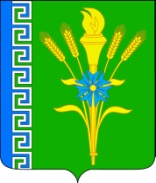 АДМИНИСТРАЦИЯ ТРЕХСЕЛЬСКОГО СЕЛЬСКОГО ПОСЕЛЕНИЯ УСПЕНСКОГО РАЙОНАПОСТАНОВЛЕНИЕот 21 декабря 2020 года								   № 92с. ТрехсельскоеОб утверждении плана основных мероприятий, направленных на укрепление межнационального и межконфессионального согласия, профилактику межнациональных конфликтов на 2021 годВ соответствии с Федеральными законами от 06 марта 2006 года № 35-ФЗ «О противодействии терроризму», от 25 июля 2002 года № 114-ФЗ «О противодействии экстремистской деятельности», от 06 октября 2003 года № 131-ФЗ «Об общих принципах организации местного самоуправления в Российской Федерации», руководствуясь Уставом Трехсельского сельского поселения, в целях регулирования политических, культурных и иных процессов оказывающих влияние на ситуацию в области противодействия терроризму, укрепление толерантной среды на основе ценностей многонационального российского общества, принципов соблюдения прав и свобод человека, гармонизацию межнациональных отношений в Трехсельском сельском поселении, п о с т а н о в л я ю:1. Утвердить План основных мероприятий, направленных на укрепление межнационального и межконфессионального согласия, профилактику  межнациональных конфликтов на 2021 год (приложение № 1).        2.Обнародовать настоящее постановление и разместить на официальном сайте администрации Трехсельского сельского поселения Успенского района в сети интернет.3. Контроль за выполнением настоящего постановления оставляю за собой.4. Постановление вступает в силу со дня его официального обнародования.Глава Трехсельского сельскогопоселения Успенского района                                                            Т.И. КалзаПриложение № 1к постановлению администрацииТрехсельского сельского поселения от 21 декабря  2020 года № 92  Планосновных мероприятий, направленных на укрепление межнационального и межконфессионального согласия, профилактику межнациональных конфликтов на 2021 год Цели и задачи Плана мероприятийОсновные цели состоят в профилактике проявлений экстремизма, поддержании стабильной общественно-политической обстановки, общественных инициатив и целевых проектов общественных объединений, некоммерческих организаций, направленных на профилактику проявлений экстремизма и гармонизацию межнациональных отношений на территории  Трехсельского сельского поселения Успенского района; формировании позитивного имиджа,  как поселения комфортного для проживания представителей любой национальности и конфессии.Для достижения этих целей предусматривается решение следующих задач:- обеспечение гармонизации межнациональных отношений;-укрепление межэтнического сотрудничества, мира и согласия на территории Трехсельского сельского поселения Успенского района; - обеспечение толерантности в межнациональных отношениях;- развитие национальных культур народов, проживающих на территории сельского поселения;- предотвращение этнических конфликтов.2. Перечень мероприятийОсновные мероприятия реализации Плана: - мероприятия, направленные на профилактику проявлений экстремизма и гармонизацию межнациональных отношений, в том числе в молодёжной среде; - мероприятия, направленные на сохранение и развитие национальных культур, с целью профилактики экстремизма на национальной почве; - мероприятия, направленные на информационное обеспечение Плана.3. Ожидаемые результаты реализации Плана	Социально-экономический эффект от реализации Плана выражается в обеспечении стабильной социально-политической обстановки на территории Трехсельского сельского поселения Успенского района укреплении толерантности в многонациональной молодежной среде, отсутствия конфликтогенности в межэтнических отношениях, повышении гражданской активности общественных организаций занимающихся развитием национальных культур, идей духовного единства и межэтнического согласия, увеличение количества мероприятий, способствующих профилактике экстремизма и гармонизации межнациональных отношений на территории  Трехсельского сельского поселения Успенского района.Глава Трехсельского сельскогопоселения Успенского района                                                            Т.И. Калза№Наименование мероприятийОтветственныйСрокиПримечание1.Мониторинг обращений граждан о фактах нарушения принципа равноправия граждан независимо от расы, национальности, языка, отношения к религии, убеждений, принадлежности к общественным объединениям, а также других обстоятельств при приеме на работу, при формировании кадрового резерва.Специалист администрации, отвечающий за работу с кадрамиПостоянноВыработка эффективных способов профилактики экстремизма и терроризма2.Проведение мероприятий, приуроченных к памятным датам в истории народов России, в том числе Дня народного единства, Дня РоссииДиректор МБУ «Новоурупский СДК»В течение годапо плану культурных мероприятийГармонизация межэтнических и межкультурных отношений3.Проведение фестивалей, праздников конкурсов, других мероприятий, направленных на укрепление единства, обеспечение межнационального мира и согласияДиректор МБУ «Новоурупский СДК»В течение годапо плану культурных мероприятийГармонизация межэтнических и межкультурных отношений4.Реализация мероприятий, направленных на распространение знаний об истории  и культуре, обычаях и традициях нашего многонационального государства (выставки книг, конкурс рисунков, плакатов, сочинений)Директор МБУ «Новоурупский СДК»,Директор МБУ «Трехсельская поселенческая библиотека»В течение годапо плану культурных мероприятий5.Оформление информационных стендов по профилактике экстремизма и этносепаратизма среди подростков и молодёжиДиректор МБУ «Новоурупский СДК»,Директор МБУ «Трехсельская поселенческая библиотека»1 раз в квартал6.Проведение мероприятий, направленных на гражданско-патриотическое воспитание детей и молодежи (лекции, «круглый стол», видеоролики, встречи)Директор МБУ «Новоурупский СДК»,Директор МБУ «Трехсельская поселенческая библиотека»В течение годапо плану культурных мероприятийГармонизация межэтнических и межкультурных отношений